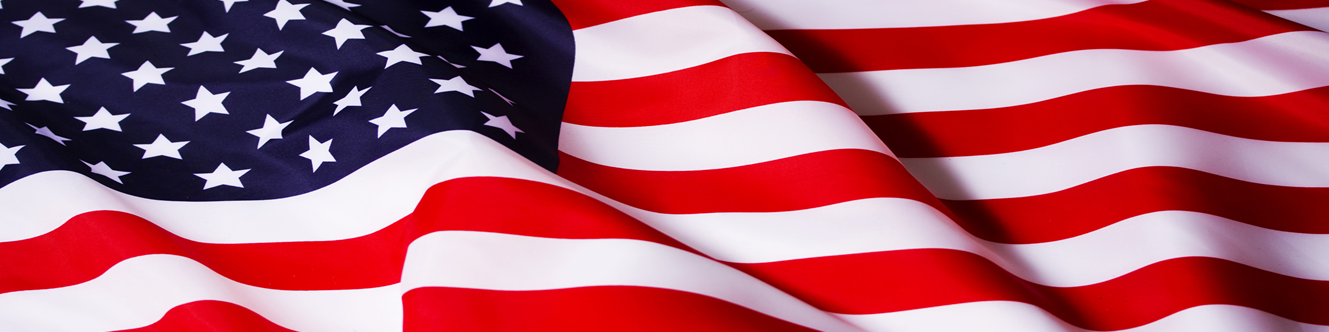 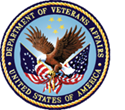 Hampton VAMC’s Honor GuardVolunteer FormAt the family's request, the Hampton VAMC’s Honor Guard pays tribute to any Hampton VAMC retired or active nurse at the time of his or her death. This is an opportunity to pay respect to our peers for their compassion and devotion to caring for the sick. Current and retired Hampton VAMC nurses volunteer their time as members. The Hampton VAMC honor guard's presence gives recognition to the nurse who has departed and helps ease mourners' grief during their time of loss. Members of the honor guard consider it an honor and a privilege to participate in final services for their fellow colleagues.We thank you for your interest.*************************************************************************************I, (print)                                                            would like to volunteer to be a member of the Hampton VAMC’s Nurse Honor Guard. Please enroll me in the next information and training session. Signature:                                                            Date:     Please provide the requested information below Department:                                                          Title:                                	                            Email:	                                                           	          Nursing Status: Active/RetiredManager:                                                                   M                                                                             Nurse Honor Guard Volunteer InstructionsGo to the intranet home page and clink on the Nurse Honor Guard Link Print, complete, and sign the formScan the signed form to a document and attach it as a fileSend completed form via email to VHAHAMNurseHonorGuard@va.govBe on the look out for email response from the committee containing a date for the next Honor Guard orientationNurse Honor Guard Volunteer Qualifications Volunteer must be in good attendance standing Satisfactory or higher on performance evaluation No active disciplinary actions